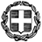 ΕΛΛΗΝΙΚΗ ΔΗΜΟΚΡΑΤΙΑ                                                       ΥΠΟΥΡΓΕΙΟ  ΠΟΛΙΤΙΣΜΟΥ,						Γέρακας  21/3/2023ΠΑΙΔΕΙΑΣ ΚΑΙ ΘΡΗΣΚΕΥΜΑΤΩΝ					Αριθ. πρωτ. 85ΠΕΡΙΦΕΡΕΙΑΚΗ Δ/ΝΣΗ Π/ΘΜΙΑΣ & Δ/ΘΜΙΑΣΕΚΠ/ΣΗΣ ΑΤΤΙΚΗΣΔ/ΝΣΗ Δ/ΒΘΜΙΑΣ ΕΚΠ/ΣΗΣ ΑΝΑΤ. ΑΤΤΙΚΗΣ1Ο ΓΥΜΝΑΣΙΟ ΓΕΡΑΚΑΤαχ. Δ/νση : ΙΩΑΝ. ΘΕΟΛΟΓΟΥ & ΑΓ. ΛΑΥΡΑΣΙστοσελίδα : 1gym-gerak.att.sch.gr						Email :  mail@1gym-gerak.att.sch.grΠληροφορίες :						       ΠΡΟΣ: ΔΔΕ ΑΝΑΤ. ΑΤΤΙΚΗΣΤηλέφωνο : 210 6613655 – 6613656					FAX : 210 6613656ΘΕΜΑ: ΠΡΟΚΗΡΥΞΗ ΕΚΔΗΛΩΣΗΣ ΕΝΔΙΑΦΕΡΟΝΤΟΣ ΣΧΟΛΙΚΗΣ ΕΚΠΑΙΔΕΥΤΙΚΗΣ ΕΚΔΡΟΜΗΣ ΣΧΕΤ.:129287/Γ2/2011 (ΦΕΚ 2769/Β΄/2-12-2011) Σύμφωνα με το άρθρο 14 της  Υ.Α.  129287/Γ2  ΦΕΚ 2769/2-12-2011 τ. Β΄ του ΥΠΔΒΜΘ αιτούμαστε την στην Ιστοσελίδα ανάρτηση της Δ. Δ. Ε. Ανατολικής Αττικής προκήρυξης εκδήλωσης ενδιαφέροντος, προκειμένου  να  πραγματοποιηθεί τριήμερη  εκπαιδευτική εκδρομή μαθητών του σχολείου μας, οι οποίοι συμμετέχουν στα  εγκεκριμένα  περιβαλλοντικά προγράμματα: «Η ΖΩΗ ΜΑΣ ΑΠΟ ΨΗΛΑ» και «ΑΝΑΚΥΚΛΩΣΗ-ΣΧΟΛΙΚΟΣ ΚΗΠΟΣ».ΣΤΟΙΧΕΙΑ ΕΚΔΡΟΜΗΣ:Προορισμός :  ΚαρπενήσιΑναχώρηση:  Τετάρτη   3/5/2023Επιστροφή : Παρασκευή  5/5/2023 Αριθμός συμμετεχόντων μαθητών: 50  Αριθμός συνοδών : 4 καθηγητές και 2 πιστοποιημένοι οδηγοί βουνού.Μεταφορικό μέσο :   ΛεωφορείοΔιαμονή : Ξενοδοχείο    3 ή 4  αστέρων  στο Καρπενήσι με ημιδιατροφή Για τον παραπάνω λόγο και σύμφωνα με τους παρακάτω όρουςΖΗΤΟΥΜΕ ΚΛΕΙΣΤΕΣ – ΣΦΡΑΓΙΣΜΕΝΕΣ ΠΡΟΣΦΟΡΕΣαπό τα ενδιαφερόμενα τουριστικά γραφεία 
που θα κατατεθούν μέχρι την Τρίτη  28  Μαρτίου  2023 και ώρα 12.00 π.μ. στα γραφεία του 1ου Γυμνασίου Γέρακα (Η κατάθεση των προσφορών να γίνει με επιστολή και όχι με email).ΠΡΟϔΠΟΘΕΣΕΙΣ ΠΟΥ ΠΡΕΠΕΙ  ΝΑ ΤΗΡΟΥΝΤΑΙ ΚΑΙ ΝΑ ΠΕΡΙΓΡΑΦΟΝΤΑΙ ΣΤΗΝ ΠΡΟΣΦΟΡΑΗ διαμονή των μαθητών στο ξενοδοχείο να είναι σε  τρίκλινα ή τετράκλινα δωμάτια (όχι ράντζα) και των καθηγητών συνοδών κατά προτίμηση σε μονόκλινα δωμάτια. Όλα τα δωμάτια πρέπει να διαθέτουν κλιματισμό που να λειτουργεί σωστά. Σε όλα τα μέλη της εκδρομής θα προσφέρεται πρωινό και ένα γεύμα (βραδινό) εντός του ξενοδοχείου. Απαραίτητη είναι η περιγραφή του πρωινού και του δείπνου. Ως μεταφορικό μέσον για όλες τις μετακινήσεις ένα (1) λεωφορείο  με αναχώρηση από το σχολείο την Τετάρτη  03/05/2023, στις 6.00 π.μ.  και επιστροφή στο χώρο του σχολείου στις 10.00 μ.μ την Παρασκευή 05/05/2023. Το λεωφορείο να είναι τουριστικό με κλιματισμό , μουσική, μικροφωνική  εγκατάσταση, φαρμακείο , ζώνες ασφαλείας και να πληρούν τις νόμιμες προϋποθέσεις κυκλοφορίας. Το λεωφορείο να είναι στην αποκλειστική  διάθεση των μαθητών σε 24ωρη βάση. Είκοσι μέρες μετά την κατοχύρωση του διαγωνισμού , ο μειοδότης είναι υποχρεωμένος να φέρει ΓΡΑΠΤΗ επιβεβαίωση του ξενοδοχείου ότι διαθέτει τον απαιτούμενο αριθμό δωματίων (μονόκλινα –δίκλινα- τρίκλινα-τετράκλινα) τις συγκεκριμένες ημερομηνίες για τη διαμονή.    Το ξενοδοχείο να έχει απαραίτητα συνεργαζόμενο ιατρό και άτομα ασφαλείας στους ορόφους του ξενοδοχείου. Επίσης , ΤΟΥΛΑΧΙΣΤΟΝ δεκαπέντε (15) ημέρες πριν την αναχώρηση θα πρέπει το ξενοδοχείο που θα επιλεγεί και μέσω του Πρακτορείου να μας γνωρίσει εγγράφως το πώς θα διατεθούν τα δωμάτια, ώστε να είναι δυνατή εκ των προτέρων η κατανομή των μαθητών σε αυτά.Θα πρέπει να υπάρχει αναφορά ότι θα περιληφθεί , σε περίπτωση κατακύρωσης , πρόσθετη ομαδική ασφαλιστική κάλυψη , σε επίσημη ασφαλιστική Εταιρεία , για όλους τους μαθητές και τους συνοδούς καθηγητές  για περίπτωση ατυχήματος ή ασθένειας και θα υπάρχει περιγραφή της κάλυψης αυτής (ασφαλιζόμενο ποσό ανά άτομο , λοιποί όροι περιληπτικά).Στο φάκελο της προσφοράς θα υπάρχουν :Υπεύθυνη δήλωση ότι διαθέτει ειδικό σήμα λειτουργίας Γραφείου Γενικού Τουρισμού του      ενδιαφερομένου,  το οποίο βρίσκεται σε ισχύ και φωτοτυπία του σήματος.Βεβαίωση ασφάλειας αστικής επαγγελματικής ευθύνης του τουριστικού γραφείου.Ασφαλιστήρια συμβόλαια του λεωφορείου, άδειες  κυκλοφορίας και τα αποδεικτικά  του   τεχνικού ελέγχου ΚΤΕΟ..Η υπογραφή της σύμβασης στην οποία θα αναγράφονται οι όροι της προκήρυξης θα γίνει στο σχολείο από τον νόμιμο εκπρόσωπο του Τουριστικού Γραφείου .Εντός δύο (2) εργάσιμων ημερών μετά την επιστροφή του Σχολείου από την εκδρομή  θα δοθεί η συνολική εξόφληση της εκδρομής.Στην κλειστή προσφορά η οποία θα υποβληθεί στο Γυμνάσιό  μας θα αναγράφεται η συνολική τιμή του οργανωμένου ταξιδιού και η ανά μαθητή επιβάρυνση συμπεριλαμβανομένου ΦΠΑ, Δημοτικών Φόρων  και όποιας άλλης επιβάρυνσης θα μπορούσε να υπάρξει .Το σχολείο μέσω της προβλεπόμενης Επιτροπής αξιολόγησης θα επιλέξει την ΚΑΤΑΛΛΗΛΟΤΕΡΗ προσφορά που θα εγγυάται την ΚΑΛΥΤΕΡΗ ΠΟΙΟΤΙΚΑ και ΑΣΦΑΛΕΣΤΕΡΗ ΟΡΓΑΝΩΣΗ της εκδρομής και την ΠΛΕΟΝ ΣΥΜΦΕΡΟΥΣΑ στις τιμές, σε συνδυασμό με τις παρεχόμενες υπηρεσίες.Θα ληφθεί σοβαρά υπόψη η παλαιότητα των λεωφορείων . Για το λόγο αυτό να αναφέρεται το έτος  πρώτης κυκλοφορίας, καθώς και ο αριθμός κυκλοφορίας των λεωφορείων που θα διατεθούν.Μετά το τέλος της εκδρομής και την τακτοποίηση όλων των εκκρεμοτήτων  το Τουριστικό Γραφείο –ανάδοχος  οφείλει να χορηγήσει επίσημη απόδειξη πληρωμής ατομικά σε κάθε συμμετέχοντα μαθητή-τρια.Σε περίπτωση απαγόρευσης των σχολικών πολυήμερων μετακινήσεων από το Υπουργείο Παιδείας λόγω του κορονοϊού το πρακτορείο δεσμεύεται την επιστροφή όλου του χρηματικού ποσού στους μαθητές .Παρακαλούμε για τις δικές σας ενέργειες.Ο ΔΙΕΥΘΥΝΤΗΣ								           Κουρτέσης Θεόδωρος